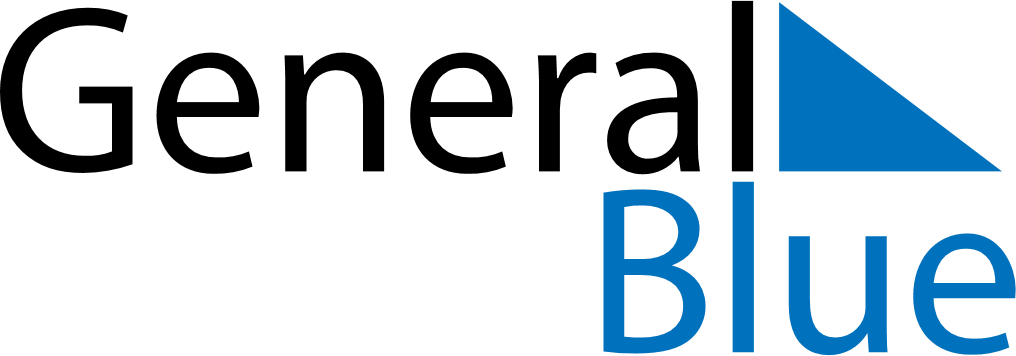 January 2024January 2024January 2024January 2024January 2024January 2024Vaasa, Ostrobothnia, FinlandVaasa, Ostrobothnia, FinlandVaasa, Ostrobothnia, FinlandVaasa, Ostrobothnia, FinlandVaasa, Ostrobothnia, FinlandVaasa, Ostrobothnia, FinlandSunday Monday Tuesday Wednesday Thursday Friday Saturday 1 2 3 4 5 6 Sunrise: 10:10 AM Sunset: 3:02 PM Daylight: 4 hours and 51 minutes. Sunrise: 10:09 AM Sunset: 3:04 PM Daylight: 4 hours and 54 minutes. Sunrise: 10:09 AM Sunset: 3:06 PM Daylight: 4 hours and 57 minutes. Sunrise: 10:08 AM Sunset: 3:08 PM Daylight: 5 hours and 0 minutes. Sunrise: 10:06 AM Sunset: 3:10 PM Daylight: 5 hours and 3 minutes. Sunrise: 10:05 AM Sunset: 3:12 PM Daylight: 5 hours and 6 minutes. 7 8 9 10 11 12 13 Sunrise: 10:04 AM Sunset: 3:14 PM Daylight: 5 hours and 9 minutes. Sunrise: 10:03 AM Sunset: 3:16 PM Daylight: 5 hours and 13 minutes. Sunrise: 10:01 AM Sunset: 3:18 PM Daylight: 5 hours and 17 minutes. Sunrise: 9:59 AM Sunset: 3:21 PM Daylight: 5 hours and 21 minutes. Sunrise: 9:58 AM Sunset: 3:23 PM Daylight: 5 hours and 25 minutes. Sunrise: 9:56 AM Sunset: 3:26 PM Daylight: 5 hours and 29 minutes. Sunrise: 9:54 AM Sunset: 3:28 PM Daylight: 5 hours and 34 minutes. 14 15 16 17 18 19 20 Sunrise: 9:52 AM Sunset: 3:31 PM Daylight: 5 hours and 38 minutes. Sunrise: 9:50 AM Sunset: 3:34 PM Daylight: 5 hours and 43 minutes. Sunrise: 9:48 AM Sunset: 3:37 PM Daylight: 5 hours and 48 minutes. Sunrise: 9:46 AM Sunset: 3:39 PM Daylight: 5 hours and 53 minutes. Sunrise: 9:44 AM Sunset: 3:42 PM Daylight: 5 hours and 58 minutes. Sunrise: 9:42 AM Sunset: 3:45 PM Daylight: 6 hours and 3 minutes. Sunrise: 9:39 AM Sunset: 3:48 PM Daylight: 6 hours and 8 minutes. 21 22 23 24 25 26 27 Sunrise: 9:37 AM Sunset: 3:51 PM Daylight: 6 hours and 13 minutes. Sunrise: 9:35 AM Sunset: 3:54 PM Daylight: 6 hours and 19 minutes. Sunrise: 9:32 AM Sunset: 3:57 PM Daylight: 6 hours and 24 minutes. Sunrise: 9:30 AM Sunset: 4:00 PM Daylight: 6 hours and 30 minutes. Sunrise: 9:27 AM Sunset: 4:03 PM Daylight: 6 hours and 35 minutes. Sunrise: 9:25 AM Sunset: 4:06 PM Daylight: 6 hours and 41 minutes. Sunrise: 9:22 AM Sunset: 4:09 PM Daylight: 6 hours and 47 minutes. 28 29 30 31 Sunrise: 9:19 AM Sunset: 4:12 PM Daylight: 6 hours and 52 minutes. Sunrise: 9:17 AM Sunset: 4:15 PM Daylight: 6 hours and 58 minutes. Sunrise: 9:14 AM Sunset: 4:18 PM Daylight: 7 hours and 4 minutes. Sunrise: 9:11 AM Sunset: 4:21 PM Daylight: 7 hours and 10 minutes. 